Информационный материал  для учащегосяДорогой друг! Уважаемые родители!Перед Вами информационный лист. Данный лист поможет Вам справиться со всеми заданиями на сегодняшний день. Следуй моей инструкции и всё у тебя получится. Если при выполнении задания у тебя возникнут трудности можешь обратиться за помощью к родителям или ко мне. Удачи и легкости в выполнении заданий!Инструкция: Задания письменного характера выполняются в тетради, фотографируются и отправляются логопеду на проверку посредством доступного мессенджера.  (фото ватсап)Жду от вас обратную связь:Видео (артикуляционное упражнение Варенье)Видео (чистоговорка)Фото (прописанные буквы Аа)ПредметКоррекционное занятиеФ.И.О. учителяТретьякова Наталья ВикторовнаУрок №, тема урока№2. Звук [а], буква А, а.Цели обучения(кратко)Закрепить  навык  четкого  произношения  звука [а];  научить определять  позиции  звука [а]  в  слове;  познакомить  с  буквой  а;  научить образованию  относительных  прилагательных  и  согласованию  их  с существительными. Порядок действийРесурсы(заполняется учителем)Обратная связьПодумай и назовиЗадание №1.  Игра «Какой? Какая?». (для большего интереса можно использовать мяч, взрослый кидает мяч, произнося задание, ребёнок ловит мяч и даёт ответ)Взрослый  называет овощ или фрукт,  а дети подбирают определения: огурец (какой?) (зеленый, свежий, хрустящий)арбуз (какой?)…………………………………..груша (какая?)………………………………….тыква  (какая?)………………………………….--------ПокажиЗадание №2 . Пальчиковая  гимнастика. 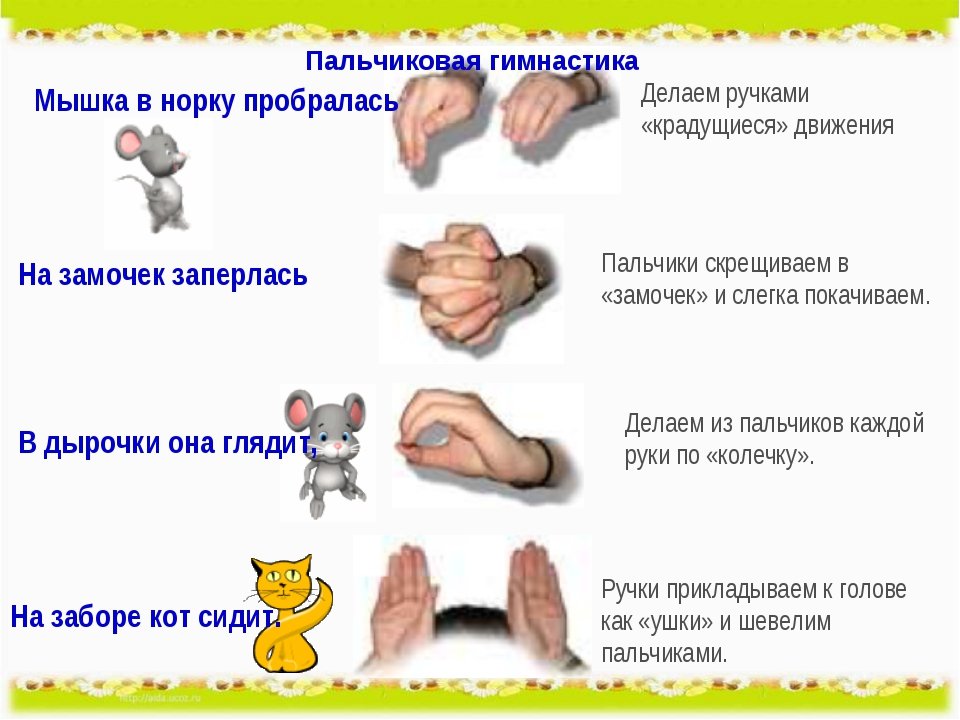 --------------Задание №3..Артикуляционная гимнастика (видео)СЛОНЛЯГУШКАЧАСИКИ ВАРЕНЬЕЛОШАДКА (цокаем языком)Снять короткое видео, как ребенок выполняет упражнение ВАРЕНЬЕ (Внимание !!! Видео делаем с одним упражнением, мне нужно посмотреть правильная ли артикуляция аппарата именно в упражнении Варенье. Остальные упражнения выполняем, видео при этом не снимаем)Задание №4.  Дыхательная гимнастика. 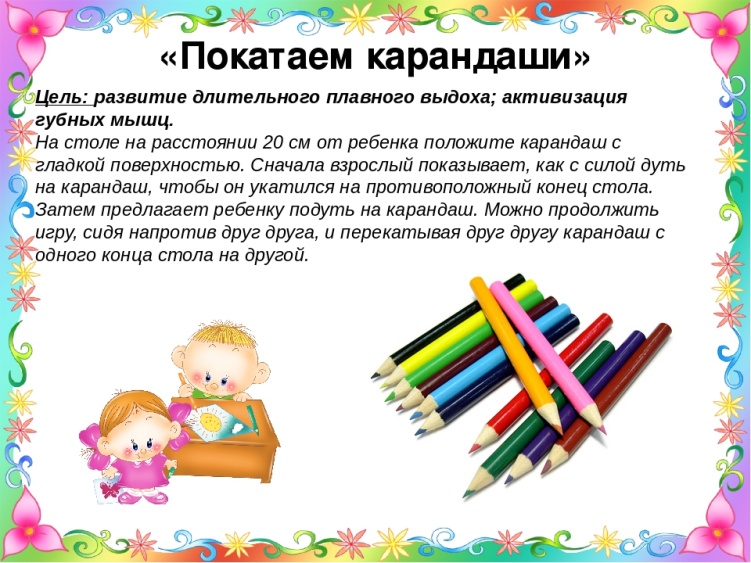 ИзучиЗадание №5.  Знакомство со звуком.Взрослый предлагает ребенку прослушать ряд слов.При этом голосом выделяет звук [А] во всех этих словах и просит ребенка ответить на вопрос: «Какой одинаковый звук слышится в начале всех этих слов?»: август, аист, адрес.Усаживаемся возле зеркала и произносим долгое АААААААААААгубки в спокойном состоянии;ротик открыт широко;язычок спокойно лежит во рту;.Взрослый объясняет: — Звук [а] — гласный.  Легко произносится, можно долго петь. Обозначаем красным цветом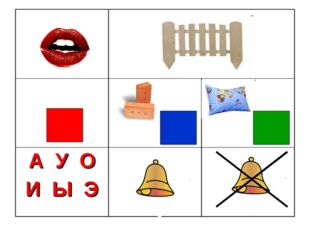 Задание №6. Игра  «Поймай звук». Взрослый произносит гласные звуки, дети хлопают в ладоши, услышав звук [а][а]: а-у-о-э-а-и-у-а... ИзучиЗадание №7. Взрослый  читает стихотворение, а дети называют все слова со звуком [а]: Аист вез из магазина  На своей коляске груз:  Ананасы, апельсины.  Абрикосы и арбуз. ИзучиЗадание №9. Знакомство с буквой А, а Дети  рассматривают  иллюстрацию  с  изображением  буквы  А, а.  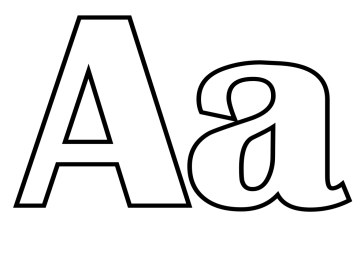 Покажи Задание №10  ЧистоговоркаВыучи  чистоговорку:А-а-а — шире ротик, детвора.А-а-а — у меня болит нога.Снять видео, как ребёнок рассказывает чистоговорку наизусть.Выполни Задание 11. Письмо буквыВ тетради пропиши буквы Аа. (Внимательно смотри образец написания буквы)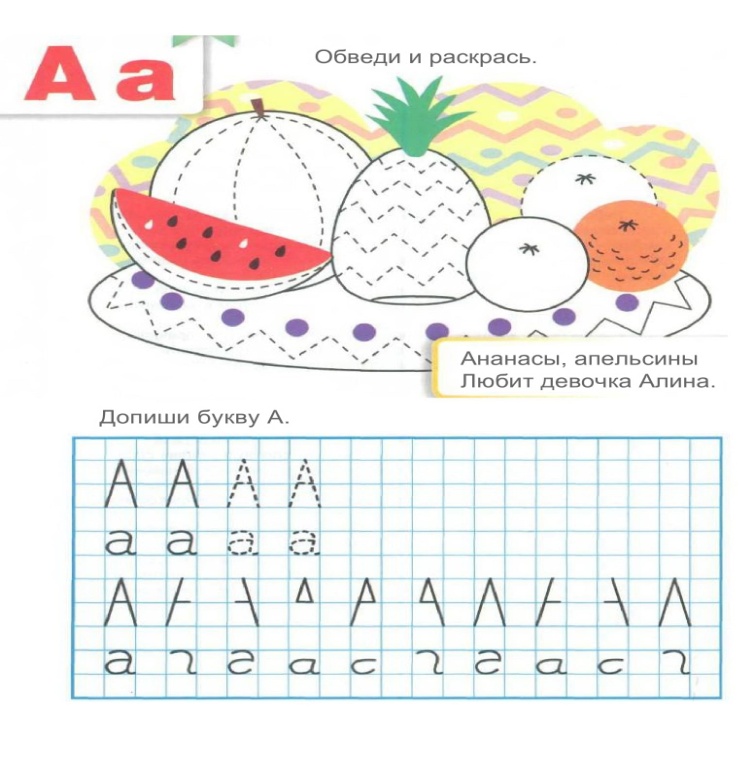 Задание №10.Сфотографируй сегодняшнюю работу (то, что ты написал) и пришлите мне.Задание нужно сделать в тетради (логопедической)Обратная связь  от учителя (словесная оценка и/или  комментарий)Все задания старайся выполнять сам. Если не сможешь справиться с каким-либо заданием, обращайся ко мне или к родителям за помощью.